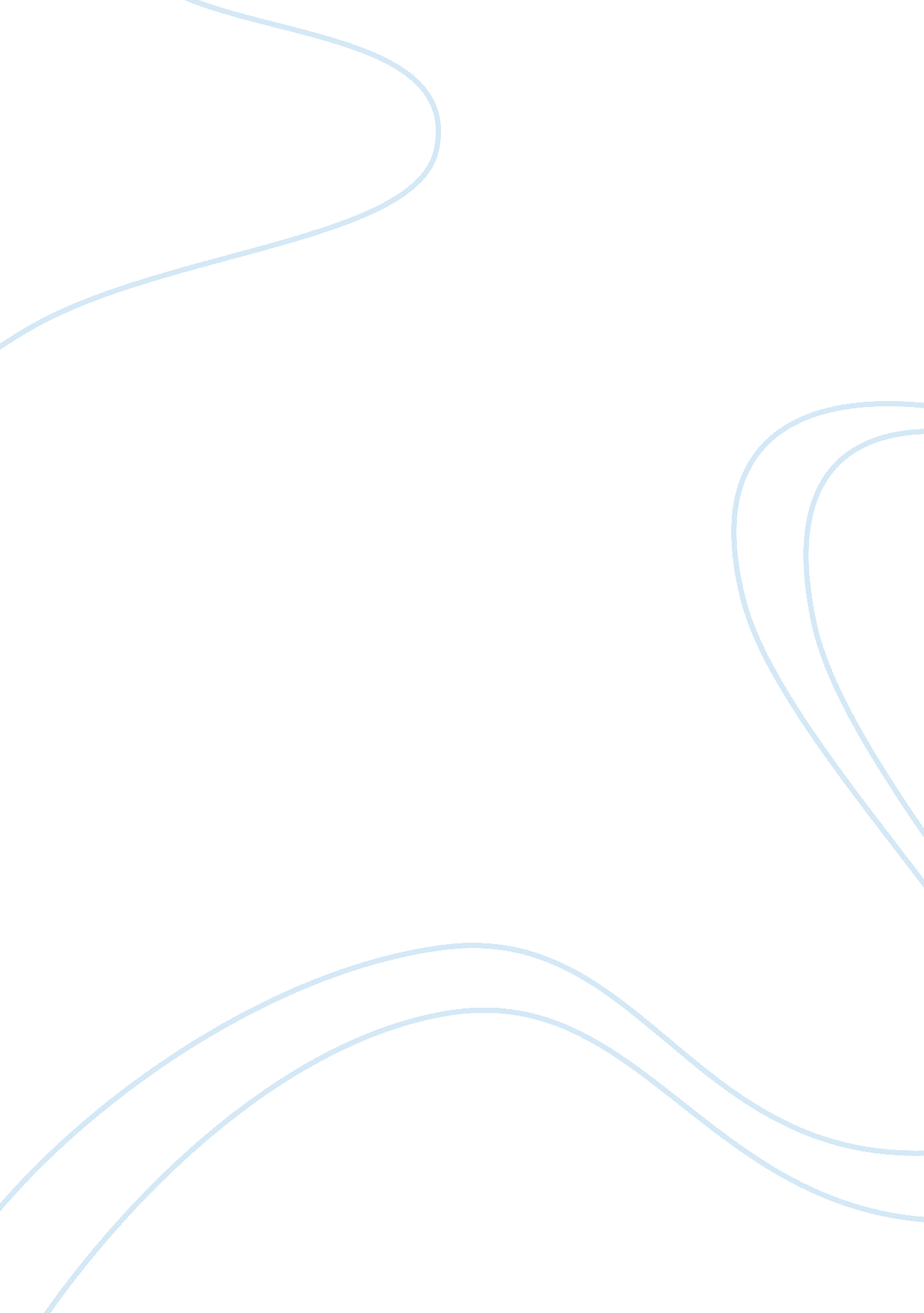 The moods of the people and tvMedia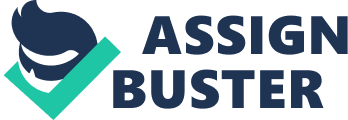 The moods of the people and TV shows are analyzed here for the in-depth understanding of ANOVA. The TV shows watched by the people have got a significant role in deciding their moods. 
The moods can be classified as depression, frustration, happiness and calmness. Numerical values are assigned for these different moods for the measurement. The moods of the people can be considered as qualitative variables such as 1, 2, 3 or 4. Or value 0 can be assigned to the negative (frustration and depression) moods and value ‘ 1’ can be assigned to the positive (happiness and calmness) moods. The three levels A, B and C are the groups which consist of three groups of people watching the above said three TV shows. 
The independent variable in this analysis is the type of TV show and the dependent variable is moods of the people. It is assumed that moods of the people depend on the type of TV shows they are watching. Based on this assumption, null and alternative hypothesis are formulated. 
The null hypothesis: There will not be a significant difference in the moods of the people watching different TV shows. 
Alternative hypothesis: There will be a significant difference in the moods of the people watching different types of TV shows. Statistically speaking, 
H0: u1= u2=….= uk and Ha: all us are not equal. The F-ratio equals the mean square between groups divided by the mean square within groups. That is, Fobt= MS bn/ MSwn . When F-ratio is found significant, Fobt should be greater than 1 (Heiman, 2003). 
In our analysis, the results are found to be significant. That is, the null hypothesis is rejected and the alternative hypothesis is accepted. Type of TV shows has significant role in influencing people’s mood. For Post –hoc comparisons, a t-test is conducted. From t-test, we can find out which type of TV show is a more significant role in influencing people’ moods. Among A, B or C, which one leads to the happiness and calmness of the people. In other words, which TV show plays a role in leading the people’s moods to depression or frustration. 